
                                 Province of the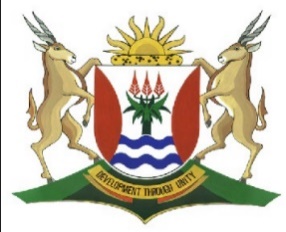 EASTERN CAPEEDUCATIONDIRECTORATE SENIOR CURRICULUM MANAGEMENT (SEN-FET)HOME SCHOOLING SELF-STUDY marking guidelinesActivity 2:  Marking Guidelines						20 marksActivity 4: Marking Guidelines							25 marksSUBJECTACCOUNTINGGRADE10DATEJune week 2TOPICDebtors’ ledger and internal control Term 2 Term 2 Term 2 Term 2TIME ALLOCATION4 HourTIPS TO KEEP HEALTHY1.  WASH YOUR HANDS thoroughly with soap and water for at least 20 seconds.  Alternatively, use hand sanitizer with an alcohol content of at least 60%.2.  PRACTICE SOCIAL DISTANCING – keep a distance of 1m away from other people.3.  PRACTISE GOOD RESPIRATORY HYGIENE:  cough or sneeze into your elbow or tissue and dispose of the tissue immediately after use.4.  TRY NOT TO TOUCH YOUR FACE.  The virus can be transferred from your hands to your nose, mouth and eyes. It can then enter your body and make you sick. 5.  STAY AT HOME. TIPS TO KEEP HEALTHY1.  WASH YOUR HANDS thoroughly with soap and water for at least 20 seconds.  Alternatively, use hand sanitizer with an alcohol content of at least 60%.2.  PRACTICE SOCIAL DISTANCING – keep a distance of 1m away from other people.3.  PRACTISE GOOD RESPIRATORY HYGIENE:  cough or sneeze into your elbow or tissue and dispose of the tissue immediately after use.4.  TRY NOT TO TOUCH YOUR FACE.  The virus can be transferred from your hands to your nose, mouth and eyes. It can then enter your body and make you sick. 5.  STAY AT HOME. TIPS TO KEEP HEALTHY1.  WASH YOUR HANDS thoroughly with soap and water for at least 20 seconds.  Alternatively, use hand sanitizer with an alcohol content of at least 60%.2.  PRACTICE SOCIAL DISTANCING – keep a distance of 1m away from other people.3.  PRACTISE GOOD RESPIRATORY HYGIENE:  cough or sneeze into your elbow or tissue and dispose of the tissue immediately after use.4.  TRY NOT TO TOUCH YOUR FACE.  The virus can be transferred from your hands to your nose, mouth and eyes. It can then enter your body and make you sick. 5.  STAY AT HOME. TIPS TO KEEP HEALTHY1.  WASH YOUR HANDS thoroughly with soap and water for at least 20 seconds.  Alternatively, use hand sanitizer with an alcohol content of at least 60%.2.  PRACTICE SOCIAL DISTANCING – keep a distance of 1m away from other people.3.  PRACTISE GOOD RESPIRATORY HYGIENE:  cough or sneeze into your elbow or tissue and dispose of the tissue immediately after use.4.  TRY NOT TO TOUCH YOUR FACE.  The virus can be transferred from your hands to your nose, mouth and eyes. It can then enter your body and make you sick. 5.  STAY AT HOME. INSTRUCTIONSSee Required TIPS TO KEEP HEALTHY1.  WASH YOUR HANDS thoroughly with soap and water for at least 20 seconds.  Alternatively, use hand sanitizer with an alcohol content of at least 60%.2.  PRACTICE SOCIAL DISTANCING – keep a distance of 1m away from other people.3.  PRACTISE GOOD RESPIRATORY HYGIENE:  cough or sneeze into your elbow or tissue and dispose of the tissue immediately after use.4.  TRY NOT TO TOUCH YOUR FACE.  The virus can be transferred from your hands to your nose, mouth and eyes. It can then enter your body and make you sick. 5.  STAY AT HOME. TIPS TO KEEP HEALTHY1.  WASH YOUR HANDS thoroughly with soap and water for at least 20 seconds.  Alternatively, use hand sanitizer with an alcohol content of at least 60%.2.  PRACTICE SOCIAL DISTANCING – keep a distance of 1m away from other people.3.  PRACTISE GOOD RESPIRATORY HYGIENE:  cough or sneeze into your elbow or tissue and dispose of the tissue immediately after use.4.  TRY NOT TO TOUCH YOUR FACE.  The virus can be transferred from your hands to your nose, mouth and eyes. It can then enter your body and make you sick. 5.  STAY AT HOME. TIPS TO KEEP HEALTHY1.  WASH YOUR HANDS thoroughly with soap and water for at least 20 seconds.  Alternatively, use hand sanitizer with an alcohol content of at least 60%.2.  PRACTICE SOCIAL DISTANCING – keep a distance of 1m away from other people.3.  PRACTISE GOOD RESPIRATORY HYGIENE:  cough or sneeze into your elbow or tissue and dispose of the tissue immediately after use.4.  TRY NOT TO TOUCH YOUR FACE.  The virus can be transferred from your hands to your nose, mouth and eyes. It can then enter your body and make you sick. 5.  STAY AT HOME. TIPS TO KEEP HEALTHY1.  WASH YOUR HANDS thoroughly with soap and water for at least 20 seconds.  Alternatively, use hand sanitizer with an alcohol content of at least 60%.2.  PRACTICE SOCIAL DISTANCING – keep a distance of 1m away from other people.3.  PRACTISE GOOD RESPIRATORY HYGIENE:  cough or sneeze into your elbow or tissue and dispose of the tissue immediately after use.4.  TRY NOT TO TOUCH YOUR FACE.  The virus can be transferred from your hands to your nose, mouth and eyes. It can then enter your body and make you sick. 5.  STAY AT HOME. Activity 1: Marking Guidelines                  TOTAL MARKS252.1.1                         GENERAL LEDGER OF TELLO TRADERS   DR		                                  TRADING STOCK                                                   CR                                    DR		                                                  SALES                                                         CR                                 2.1.2Tello Traders relies on the Accounting records for the calculation of the closing balance of stock.  In your opinion, briefly explain how the stock balance could be verified. Any valid point          Part marks for unclear/incomplete explanationsConduct physical stock countCheck the balance of actual stock on hand against the records of the businessTOTAL MARKS20Activity 3: Marking GuidelinesActivity 3: Marking GuidelinesActivity 3: Marking Guidelines3.1DEBTORS RECONCILIATIONDEBTORS RECONCILIATION3.2    DEBTORS LIST FOR 31 MAY 2019 DEBTORS LIST FOR 31 MAY 20193.3Mention TWO measures that should be implemented by the business before they can grant credit to customers.Any TWO valid points     Salary advice slip/ Proof of incomeProof of residence/AddressContact details of family or friendsBank statement/ Bank balanceIdentity documentCredit references/ Credit historyEmail addressMention TWO measures that should be implemented by the business before they can grant credit to customers.Any TWO valid points     Salary advice slip/ Proof of incomeProof of residence/AddressContact details of family or friendsBank statement/ Bank balanceIdentity documentCredit references/ Credit historyEmail address3.4Name TWO ways in which you can encourage debtors to pay their accounts on time.Any TWO valid points     Receive discount for prompt paymentCharge interestSent statements regularlyContact debtor by phone, e-mail, WhatsAppGift for early paymentName TWO ways in which you can encourage debtors to pay their accounts on time.Any TWO valid points     Receive discount for prompt paymentCharge interestSent statements regularlyContact debtor by phone, e-mail, WhatsAppGift for early payment4.1.1Provide ONE reason why the balance in the Debtors’ Control Account must agree with the balance of the Debtors’ List.4.1.1Any ONE reasons     Prepared from the same source documentsPosted from the same journals4.1.2List the corrections that the bookkeeper must make to the Debtors' Control Account on 31 October 2019 in the General Ledger.                                 8 450 1 mark 150 1 mark48 900  + 6 400  – 8 600   + 8 700   = 55 400  operation one part correct4.1.3Prepare the correct Debtors List on 31 October 2019.